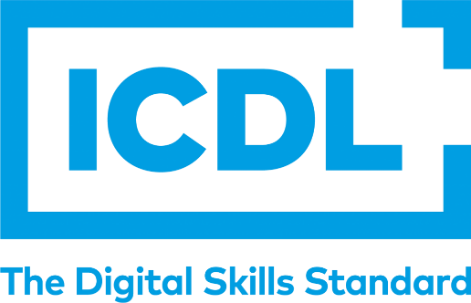 Richiesta per sostenere esami ICDL(da presentare entro la data di scadenza indicata nel calendario delle sessioni d’esame in riferimento alla sessione scelta)Il/La sottoscritto/a (indicare cognome e nome) nato/a il  	Skills Card n° recapito veloce (indicare il numero di telefono cellulare) intende essere ammesso/a alla sessione di esami del per sostenere i seguenti (indicare il numero di moduli)  esami:ICDL BASE Computer essentials Online essentials Word Processing SpreadsheetsECDL FULL STANDARD IT Security/Cyber Security Presentations  Online CollaborationDopo aver ricevuto l’avviso di pagamento dalla segreteria del Liceo, il richiedente si impegna ad effettuare il versamento attraverso il sistema Pago In Rete, seguendo le istruzioni presenti nella pagina dedicata nel sito web del Liceo Newton (vai alle istruzioni per il pagamento): € 20.00 per ciascun esame, se (spuntare l’opzione):  studentessa/studente del Newton, iscritto/a alla classe   personale docente o non docente del Newton personale esterno in regola con il pagamento della quota associativa annuale dell’Associazione Culturale "EX ALUNNI LICEO NEWTON CHIVASSO" (https://exalunninewton.wordpress.com) (si richiede l’invio di un documento che attesti l’iscrizione per l’anno in corso)€ 25.00 per ciascun esame, se non rientrante nelle precedenti categorieper un totale di € La ricevuta del versamento dovrà essere inviata all’indirizzo ecdl@liceonewton.itNon sono ammessi agli esami candidati privi di Skills Card e di Carta di Identità.Data 	Firma 